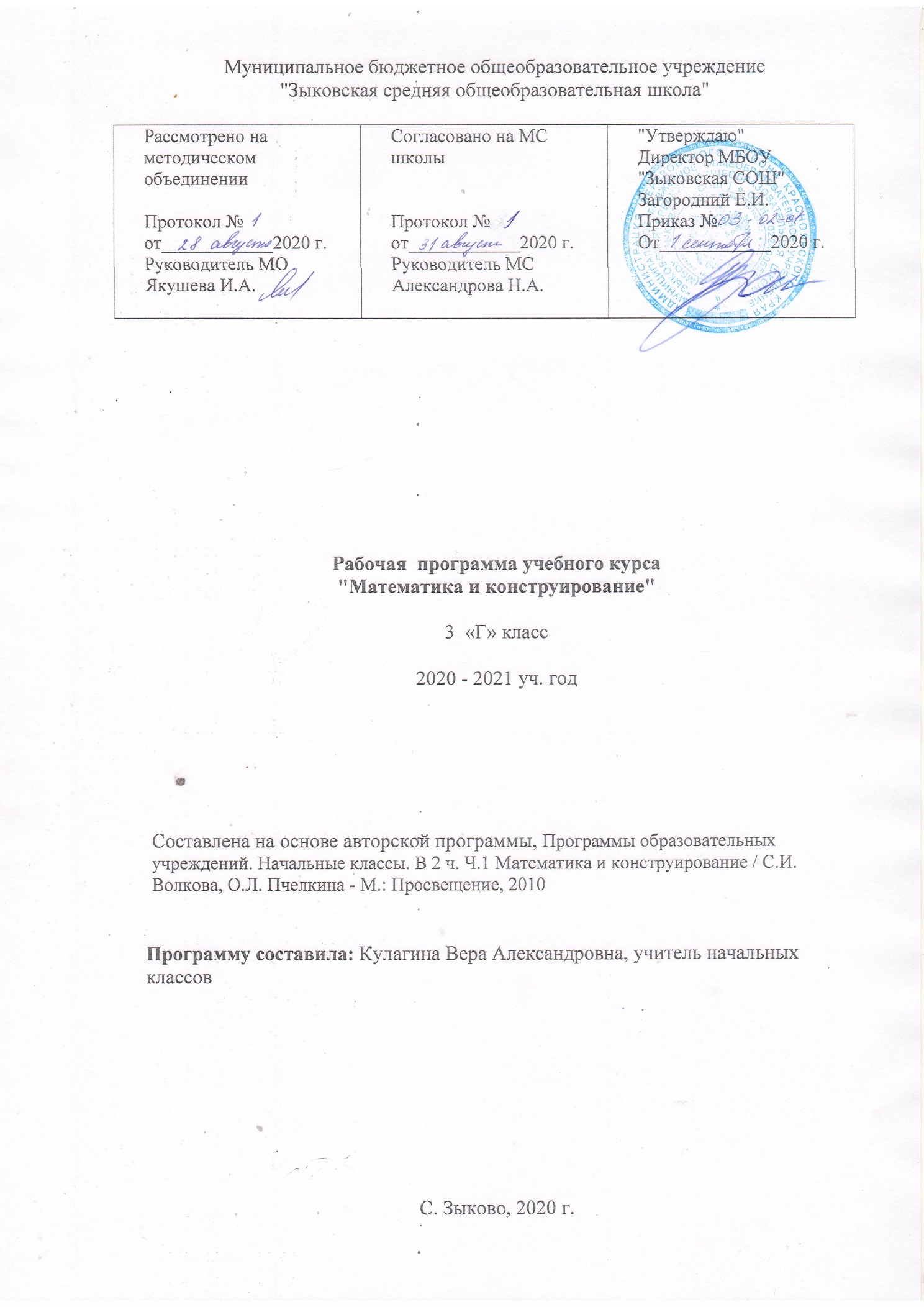 Пояснительная запискаРабочая программа учебного курса «Математика и конструирование» для обучающихся 3 классов разработана на основе:ФГОС НОО, утвержденного приказом Минобразования России (от 6 октября 2009 г. № 373).Требований к результатам освоения основной образовательной программы начального общего образования МБОУ "Зыковской СОШ" на 2015 - 2019 учебный год.Программы образовательных учреждений. Начальные классы. В 2 ч. Ч.1 Математика и конструирование / С.И. Волкова, О.Л. Пчелкина - М.: Просвещение, 2010Изменения в авторскую программу не внесены.Учебно-методический комплектС.И. Волкова, О.Л. Пчелкина. Математика и конструирование: Пособие для учащихся 1-4 класс.- М: Просвещение, 2010.Общие цели начального общего образования с учетом специфики курсаОбразовательная область «Математика и информатика», курс «Математика и конструирование».Цели и задачи учебного предмета     Основная цель курса «Математика и конструирование» состоит в том, чтобы заложить начальные геометрические представления, развивать логическое мышление и пространственные представления детей, сформировать начальные элементы конструкторского мышления, т.е. научить детей анализировать представленный объект невысокой степени сложности, мысленно расчленяя его на основные составные части для детального исследования, собрать предложенный объект из частей, выбрав их из общего числа предлагаемых деталей, усовершенствовать объект по заданным условиям, по описанию его функциональных свойств, научить детей определять последовательность операции при изготовлении того или иного изделия.       Курс призван решать следующие задачи:1) Расширение математических, в частности геометрических, знаний и представлений  младших школьников и развитие на их основе пространственного воображения детей;2)  Формирование   у   детей   графической   грамотности   и   совершенствование практических действий с чертёжными инструментами3)   Овладение обучающимися различными способами моделирования, развитие элементов логического    и    конструкторского    мышления,    обеспечение    более    разнообразной практической деятельности младших школьников.4)  Изучение основных понятий, формирующих базу знаний геометрического материала с целью обобщить и систематизировать ранее полученные навыки и облегчить изучение курса геометрии в дальнейшем.      Особенностью данной программы является реализация педагогической идеи формирования у младших школьников умения учиться – самостоятельно добывать и систематизировать новые знания – через включение проектной деятельности.      Основными методами обучения являются:частично - поисковый;   деятельностно - творческий; наблюдения;  наглядный, исследовательский, практический, самостоятельный,метод моделирования и конструирования, метод создания игровых ситуаций, метод проектов, проблемное обучение, разноуровневое обучение,индивидуальное обучение, обучение в сотрудничестве.Форма контроля уровней достижений обучающихся и критерии оценки.Основными формами педагогического контроля на уроках являются: текущий, тематический и итоговый.Критерии оценки устных индивидуальных и фронтальных ответов1.	Активность участия.2.	Умение собеседника прочувствовать суть вопроса.3.	Развернутость, образность, аргументированность ответов.4.	Самостоятельность.5.	Оригинальность суждений.Критерии и система оценки практической работы1.	Как решена композиция: правильное решение композиции, предмета, орнамента (как организована плоскость листа, как согласованы между собой все компоненты изображения, как выражена общая идея и содержание).2.	Владение техникой: как обучающий пользуется материалами, как использует выразительные художественные средства в выполнении задания.3.	Общее впечатление от работы. Оригинальность, яркость и эмоциональность созданного образа, чувство меры в оформлении и соответствие оформления  работы.             Обучение курсу предполагает безотметочную систему. Основными формами контроля усвоения учебного материала являются: текущий контроль, само- и взаимоконтроль, внеклассные мероприятия, выставки достижений учащихся – письменных работ (альбомов, газет, фотовыставок) и т.д.	                  Описание места учебного предмета в учебном плане	На реализацию учебного курса «Математика и конструирование» в 3 классе предусмотрено 34 часа (34 учебные недели по 1 часу в неделю) из части, формируемой участниками образовательных отношений.Содержание учебного предмета, личностные, метапредметные и предметные результаты освоения учебного предметаТематическое планирование с описанием основных видов учебной  деятельности Описание учебно-методического и материально-технического обеспечения образовательной  деятельностиКалендарно – тематическое планирование по учебному курсу «Математика и конструирование», составленное с учётом календарного учебного графика   на текущий учебный годРазделСодержаниеПредметные результатыЛичностные и метапредметные результатыВведение. Повторение пройденного.Введение. Повторение пройденного.Введение. Повторение пройденного.Личностными результатами изучения курса «Математика и конструирование» в 3-м классе является формирование следующих умений: Самостоятельно определять и высказывать самые простые, общие для всех людей правила поведения при совместной работе и сотрудничестве (этические нормы).В предложенных педагогом ситуациях общения и сотрудничества, опираясь на общие для всех простые правила поведения, самостоятельно  делать выбор, какой поступок совершить.Метапредметными результатами изучения курса «Математика» в 3-м классе являются формирование следующих универсальных учебных действий. Регулятивные УУД:Определять цель деятельности на уроке с помощью учителя и самостоятельно. Учиться совместно с учителем обнаруживать и формулировать учебную проблему совместно с учителем. Учиться планировать учебную деятельность на уроке. Высказывать свою версию, пытаться предлагать способ её проверки Работая по предложенному плану, использовать необходимые средства (учебник, простейшие приборы и инструменты).Определять успешность выполнения своего задания в диалоге с учителем.Познавательные УУД:Ориентироваться в своей системе знаний: понимать, что нужна  дополнительная информация (знания) для решения учебной  задачи в один шаг.Делать предварительный отбор источников информации для  решения учебной задачи. Добывать новые знания: находить необходимую информацию как в учебнике, так и в предложенных учителем  словарях и энциклопедиях Добывать новые знания: извлекать информацию, представленную в разных формах (текст, таблица, схема, иллюстрация и др.).Перерабатывать полученную информацию: наблюдать и делать  самостоятельные  выводы.Коммуникативные УУД:Донести свою позицию до других: оформлять свою мысль в устной и письменной речи (на уровне одного предложения или небольшого текста).Слушать и понимать речь других.Вступать в беседу на уроке и в жизни. Совместно договариваться о  правилах общения и поведения в школе и следовать им.Построение отрезка, равного данному, с использованием циркуля и линейки без делений.Обучающиеся научатсяОбучающиеся будут знать:- виды треугольников по сторонам и по углам; свойства диагоналей прямоугольника и квадрата; единицы площади и соотношения между ними; термины: периметр многоугольника, площадь прямоугольника (квадрата), пирамида, грани пирамиды, ребра пирамиды, вершина пирамиды, технологическая карта, развертка;- правила безопасной работы при использовании различных инструментов (циркуль, ножницы, шило, отвертка и др.); названия, назначения деталей конструктора.Обучающиеся  должны уметь:- делить пополам отрезок с помощью циркуля и линейки без делений;- строить треугольник по трем сторонам с использованием циркуля и линейки без делений;- строить прямоугольник (квадрат) на нелинованной бумаге, используя свойства его диагоналей;- находить периметр многоугольника, в том числе прямоугольника (квадрата);- находить площадь прямоугольника (квадрата), прямоугольного треугольника;- делить окружность на 2, 4, 8 равных частей и на 3, 6, 12 равных частей;- изготавливать аппликации и модели несложных изделий по чертежам, по технологической карте; изготавливать несложный чертеж по рисунку аппликации;- рационально размечать материал;- делить отрезок пополам с использованием циркуля и линейки без делений;- изготавливать несложные изделия из деталей набора «Конструктор»;- поддерживать порядок на рабочем месте.Обучающиеся получат возможность:- научиться строить правильную треугольную пирамиду;- изготавливать развертки правильных моделей;- самостоятельно изготавливать чертежи для различных аппликаций;Личностными результатами изучения курса «Математика и конструирование» в 3-м классе является формирование следующих умений: Самостоятельно определять и высказывать самые простые, общие для всех людей правила поведения при совместной работе и сотрудничестве (этические нормы).В предложенных педагогом ситуациях общения и сотрудничества, опираясь на общие для всех простые правила поведения, самостоятельно  делать выбор, какой поступок совершить.Метапредметными результатами изучения курса «Математика» в 3-м классе являются формирование следующих универсальных учебных действий. Регулятивные УУД:Определять цель деятельности на уроке с помощью учителя и самостоятельно. Учиться совместно с учителем обнаруживать и формулировать учебную проблему совместно с учителем. Учиться планировать учебную деятельность на уроке. Высказывать свою версию, пытаться предлагать способ её проверки Работая по предложенному плану, использовать необходимые средства (учебник, простейшие приборы и инструменты).Определять успешность выполнения своего задания в диалоге с учителем.Познавательные УУД:Ориентироваться в своей системе знаний: понимать, что нужна  дополнительная информация (знания) для решения учебной  задачи в один шаг.Делать предварительный отбор источников информации для  решения учебной задачи. Добывать новые знания: находить необходимую информацию как в учебнике, так и в предложенных учителем  словарях и энциклопедиях Добывать новые знания: извлекать информацию, представленную в разных формах (текст, таблица, схема, иллюстрация и др.).Перерабатывать полученную информацию: наблюдать и делать  самостоятельные  выводы.Коммуникативные УУД:Донести свою позицию до других: оформлять свою мысль в устной и письменной речи (на уровне одного предложения или небольшого текста).Слушать и понимать речь других.Вступать в беседу на уроке и в жизни. Совместно договариваться о  правилах общения и поведения в школе и следовать им.Виды треугольников.Виды треугольников.Обучающиеся научатсяОбучающиеся будут знать:- виды треугольников по сторонам и по углам; свойства диагоналей прямоугольника и квадрата; единицы площади и соотношения между ними; термины: периметр многоугольника, площадь прямоугольника (квадрата), пирамида, грани пирамиды, ребра пирамиды, вершина пирамиды, технологическая карта, развертка;- правила безопасной работы при использовании различных инструментов (циркуль, ножницы, шило, отвертка и др.); названия, назначения деталей конструктора.Обучающиеся  должны уметь:- делить пополам отрезок с помощью циркуля и линейки без делений;- строить треугольник по трем сторонам с использованием циркуля и линейки без делений;- строить прямоугольник (квадрат) на нелинованной бумаге, используя свойства его диагоналей;- находить периметр многоугольника, в том числе прямоугольника (квадрата);- находить площадь прямоугольника (квадрата), прямоугольного треугольника;- делить окружность на 2, 4, 8 равных частей и на 3, 6, 12 равных частей;- изготавливать аппликации и модели несложных изделий по чертежам, по технологической карте; изготавливать несложный чертеж по рисунку аппликации;- рационально размечать материал;- делить отрезок пополам с использованием циркуля и линейки без делений;- изготавливать несложные изделия из деталей набора «Конструктор»;- поддерживать порядок на рабочем месте.Обучающиеся получат возможность:- научиться строить правильную треугольную пирамиду;- изготавливать развертки правильных моделей;- самостоятельно изготавливать чертежи для различных аппликаций;Личностными результатами изучения курса «Математика и конструирование» в 3-м классе является формирование следующих умений: Самостоятельно определять и высказывать самые простые, общие для всех людей правила поведения при совместной работе и сотрудничестве (этические нормы).В предложенных педагогом ситуациях общения и сотрудничества, опираясь на общие для всех простые правила поведения, самостоятельно  делать выбор, какой поступок совершить.Метапредметными результатами изучения курса «Математика» в 3-м классе являются формирование следующих универсальных учебных действий. Регулятивные УУД:Определять цель деятельности на уроке с помощью учителя и самостоятельно. Учиться совместно с учителем обнаруживать и формулировать учебную проблему совместно с учителем. Учиться планировать учебную деятельность на уроке. Высказывать свою версию, пытаться предлагать способ её проверки Работая по предложенному плану, использовать необходимые средства (учебник, простейшие приборы и инструменты).Определять успешность выполнения своего задания в диалоге с учителем.Познавательные УУД:Ориентироваться в своей системе знаний: понимать, что нужна  дополнительная информация (знания) для решения учебной  задачи в один шаг.Делать предварительный отбор источников информации для  решения учебной задачи. Добывать новые знания: находить необходимую информацию как в учебнике, так и в предложенных учителем  словарях и энциклопедиях Добывать новые знания: извлекать информацию, представленную в разных формах (текст, таблица, схема, иллюстрация и др.).Перерабатывать полученную информацию: наблюдать и делать  самостоятельные  выводы.Коммуникативные УУД:Донести свою позицию до других: оформлять свою мысль в устной и письменной речи (на уровне одного предложения или небольшого текста).Слушать и понимать речь других.Вступать в беседу на уроке и в жизни. Совместно договариваться о  правилах общения и поведения в школе и следовать им.Виды треугольников по сторонамВиды треугольников по углам.Треугольная правильная пирамида.Изготовление моделей треугольников различных видов.Изготовление модели правильной треугольной пирамиды разными способами.Обучающиеся научатсяОбучающиеся будут знать:- виды треугольников по сторонам и по углам; свойства диагоналей прямоугольника и квадрата; единицы площади и соотношения между ними; термины: периметр многоугольника, площадь прямоугольника (квадрата), пирамида, грани пирамиды, ребра пирамиды, вершина пирамиды, технологическая карта, развертка;- правила безопасной работы при использовании различных инструментов (циркуль, ножницы, шило, отвертка и др.); названия, назначения деталей конструктора.Обучающиеся  должны уметь:- делить пополам отрезок с помощью циркуля и линейки без делений;- строить треугольник по трем сторонам с использованием циркуля и линейки без делений;- строить прямоугольник (квадрат) на нелинованной бумаге, используя свойства его диагоналей;- находить периметр многоугольника, в том числе прямоугольника (квадрата);- находить площадь прямоугольника (квадрата), прямоугольного треугольника;- делить окружность на 2, 4, 8 равных частей и на 3, 6, 12 равных частей;- изготавливать аппликации и модели несложных изделий по чертежам, по технологической карте; изготавливать несложный чертеж по рисунку аппликации;- рационально размечать материал;- делить отрезок пополам с использованием циркуля и линейки без делений;- изготавливать несложные изделия из деталей набора «Конструктор»;- поддерживать порядок на рабочем месте.Обучающиеся получат возможность:- научиться строить правильную треугольную пирамиду;- изготавливать развертки правильных моделей;- самостоятельно изготавливать чертежи для различных аппликаций;Личностными результатами изучения курса «Математика и конструирование» в 3-м классе является формирование следующих умений: Самостоятельно определять и высказывать самые простые, общие для всех людей правила поведения при совместной работе и сотрудничестве (этические нормы).В предложенных педагогом ситуациях общения и сотрудничества, опираясь на общие для всех простые правила поведения, самостоятельно  делать выбор, какой поступок совершить.Метапредметными результатами изучения курса «Математика» в 3-м классе являются формирование следующих универсальных учебных действий. Регулятивные УУД:Определять цель деятельности на уроке с помощью учителя и самостоятельно. Учиться совместно с учителем обнаруживать и формулировать учебную проблему совместно с учителем. Учиться планировать учебную деятельность на уроке. Высказывать свою версию, пытаться предлагать способ её проверки Работая по предложенному плану, использовать необходимые средства (учебник, простейшие приборы и инструменты).Определять успешность выполнения своего задания в диалоге с учителем.Познавательные УУД:Ориентироваться в своей системе знаний: понимать, что нужна  дополнительная информация (знания) для решения учебной  задачи в один шаг.Делать предварительный отбор источников информации для  решения учебной задачи. Добывать новые знания: находить необходимую информацию как в учебнике, так и в предложенных учителем  словарях и энциклопедиях Добывать новые знания: извлекать информацию, представленную в разных формах (текст, таблица, схема, иллюстрация и др.).Перерабатывать полученную информацию: наблюдать и делать  самостоятельные  выводы.Коммуникативные УУД:Донести свою позицию до других: оформлять свою мысль в устной и письменной речи (на уровне одного предложения или небольшого текста).Слушать и понимать речь других.Вступать в беседу на уроке и в жизни. Совместно договариваться о  правилах общения и поведения в школе и следовать им.Периметр  многоугольника, прямоугольника, квадрата.Периметр  многоугольника, прямоугольника, квадрата.Обучающиеся научатсяОбучающиеся будут знать:- виды треугольников по сторонам и по углам; свойства диагоналей прямоугольника и квадрата; единицы площади и соотношения между ними; термины: периметр многоугольника, площадь прямоугольника (квадрата), пирамида, грани пирамиды, ребра пирамиды, вершина пирамиды, технологическая карта, развертка;- правила безопасной работы при использовании различных инструментов (циркуль, ножницы, шило, отвертка и др.); названия, назначения деталей конструктора.Обучающиеся  должны уметь:- делить пополам отрезок с помощью циркуля и линейки без делений;- строить треугольник по трем сторонам с использованием циркуля и линейки без делений;- строить прямоугольник (квадрат) на нелинованной бумаге, используя свойства его диагоналей;- находить периметр многоугольника, в том числе прямоугольника (квадрата);- находить площадь прямоугольника (квадрата), прямоугольного треугольника;- делить окружность на 2, 4, 8 равных частей и на 3, 6, 12 равных частей;- изготавливать аппликации и модели несложных изделий по чертежам, по технологической карте; изготавливать несложный чертеж по рисунку аппликации;- рационально размечать материал;- делить отрезок пополам с использованием циркуля и линейки без делений;- изготавливать несложные изделия из деталей набора «Конструктор»;- поддерживать порядок на рабочем месте.Обучающиеся получат возможность:- научиться строить правильную треугольную пирамиду;- изготавливать развертки правильных моделей;- самостоятельно изготавливать чертежи для различных аппликаций;Личностными результатами изучения курса «Математика и конструирование» в 3-м классе является формирование следующих умений: Самостоятельно определять и высказывать самые простые, общие для всех людей правила поведения при совместной работе и сотрудничестве (этические нормы).В предложенных педагогом ситуациях общения и сотрудничества, опираясь на общие для всех простые правила поведения, самостоятельно  делать выбор, какой поступок совершить.Метапредметными результатами изучения курса «Математика» в 3-м классе являются формирование следующих универсальных учебных действий. Регулятивные УУД:Определять цель деятельности на уроке с помощью учителя и самостоятельно. Учиться совместно с учителем обнаруживать и формулировать учебную проблему совместно с учителем. Учиться планировать учебную деятельность на уроке. Высказывать свою версию, пытаться предлагать способ её проверки Работая по предложенному плану, использовать необходимые средства (учебник, простейшие приборы и инструменты).Определять успешность выполнения своего задания в диалоге с учителем.Познавательные УУД:Ориентироваться в своей системе знаний: понимать, что нужна  дополнительная информация (знания) для решения учебной  задачи в один шаг.Делать предварительный отбор источников информации для  решения учебной задачи. Добывать новые знания: находить необходимую информацию как в учебнике, так и в предложенных учителем  словарях и энциклопедиях Добывать новые знания: извлекать информацию, представленную в разных формах (текст, таблица, схема, иллюстрация и др.).Перерабатывать полученную информацию: наблюдать и делать  самостоятельные  выводы.Коммуникативные УУД:Донести свою позицию до других: оформлять свою мысль в устной и письменной речи (на уровне одного предложения или небольшого текста).Слушать и понимать речь других.Вступать в беседу на уроке и в жизни. Совместно договариваться о  правилах общения и поведения в школе и следовать им.Периметр многоугольника, в  том числе прямоугольника. Свойства диагоналей прямоугольника.Построение прямоугольника на нелинованной бумаге с использованием свойств его диагоналей.Свойства диагоналей квадрата.Обучающиеся научатсяОбучающиеся будут знать:- виды треугольников по сторонам и по углам; свойства диагоналей прямоугольника и квадрата; единицы площади и соотношения между ними; термины: периметр многоугольника, площадь прямоугольника (квадрата), пирамида, грани пирамиды, ребра пирамиды, вершина пирамиды, технологическая карта, развертка;- правила безопасной работы при использовании различных инструментов (циркуль, ножницы, шило, отвертка и др.); названия, назначения деталей конструктора.Обучающиеся  должны уметь:- делить пополам отрезок с помощью циркуля и линейки без делений;- строить треугольник по трем сторонам с использованием циркуля и линейки без делений;- строить прямоугольник (квадрат) на нелинованной бумаге, используя свойства его диагоналей;- находить периметр многоугольника, в том числе прямоугольника (квадрата);- находить площадь прямоугольника (квадрата), прямоугольного треугольника;- делить окружность на 2, 4, 8 равных частей и на 3, 6, 12 равных частей;- изготавливать аппликации и модели несложных изделий по чертежам, по технологической карте; изготавливать несложный чертеж по рисунку аппликации;- рационально размечать материал;- делить отрезок пополам с использованием циркуля и линейки без делений;- изготавливать несложные изделия из деталей набора «Конструктор»;- поддерживать порядок на рабочем месте.Обучающиеся получат возможность:- научиться строить правильную треугольную пирамиду;- изготавливать развертки правильных моделей;- самостоятельно изготавливать чертежи для различных аппликаций;Личностными результатами изучения курса «Математика и конструирование» в 3-м классе является формирование следующих умений: Самостоятельно определять и высказывать самые простые, общие для всех людей правила поведения при совместной работе и сотрудничестве (этические нормы).В предложенных педагогом ситуациях общения и сотрудничества, опираясь на общие для всех простые правила поведения, самостоятельно  делать выбор, какой поступок совершить.Метапредметными результатами изучения курса «Математика» в 3-м классе являются формирование следующих универсальных учебных действий. Регулятивные УУД:Определять цель деятельности на уроке с помощью учителя и самостоятельно. Учиться совместно с учителем обнаруживать и формулировать учебную проблему совместно с учителем. Учиться планировать учебную деятельность на уроке. Высказывать свою версию, пытаться предлагать способ её проверки Работая по предложенному плану, использовать необходимые средства (учебник, простейшие приборы и инструменты).Определять успешность выполнения своего задания в диалоге с учителем.Познавательные УУД:Ориентироваться в своей системе знаний: понимать, что нужна  дополнительная информация (знания) для решения учебной  задачи в один шаг.Делать предварительный отбор источников информации для  решения учебной задачи. Добывать новые знания: находить необходимую информацию как в учебнике, так и в предложенных учителем  словарях и энциклопедиях Добывать новые знания: извлекать информацию, представленную в разных формах (текст, таблица, схема, иллюстрация и др.).Перерабатывать полученную информацию: наблюдать и делать  самостоятельные  выводы.Коммуникативные УУД:Донести свою позицию до других: оформлять свою мысль в устной и письменной речи (на уровне одного предложения или небольшого текста).Слушать и понимать речь других.Вступать в беседу на уроке и в жизни. Совместно договариваться о  правилах общения и поведения в школе и следовать им.Площадь. Единицы площади. Площадь прямоугольника  (квадрата).Площадь. Единицы площади. Площадь прямоугольника  (квадрата).Обучающиеся научатсяОбучающиеся будут знать:- виды треугольников по сторонам и по углам; свойства диагоналей прямоугольника и квадрата; единицы площади и соотношения между ними; термины: периметр многоугольника, площадь прямоугольника (квадрата), пирамида, грани пирамиды, ребра пирамиды, вершина пирамиды, технологическая карта, развертка;- правила безопасной работы при использовании различных инструментов (циркуль, ножницы, шило, отвертка и др.); названия, назначения деталей конструктора.Обучающиеся  должны уметь:- делить пополам отрезок с помощью циркуля и линейки без делений;- строить треугольник по трем сторонам с использованием циркуля и линейки без делений;- строить прямоугольник (квадрат) на нелинованной бумаге, используя свойства его диагоналей;- находить периметр многоугольника, в том числе прямоугольника (квадрата);- находить площадь прямоугольника (квадрата), прямоугольного треугольника;- делить окружность на 2, 4, 8 равных частей и на 3, 6, 12 равных частей;- изготавливать аппликации и модели несложных изделий по чертежам, по технологической карте; изготавливать несложный чертеж по рисунку аппликации;- рационально размечать материал;- делить отрезок пополам с использованием циркуля и линейки без делений;- изготавливать несложные изделия из деталей набора «Конструктор»;- поддерживать порядок на рабочем месте.Обучающиеся получат возможность:- научиться строить правильную треугольную пирамиду;- изготавливать развертки правильных моделей;- самостоятельно изготавливать чертежи для различных аппликаций;Личностными результатами изучения курса «Математика и конструирование» в 3-м классе является формирование следующих умений: Самостоятельно определять и высказывать самые простые, общие для всех людей правила поведения при совместной работе и сотрудничестве (этические нормы).В предложенных педагогом ситуациях общения и сотрудничества, опираясь на общие для всех простые правила поведения, самостоятельно  делать выбор, какой поступок совершить.Метапредметными результатами изучения курса «Математика» в 3-м классе являются формирование следующих универсальных учебных действий. Регулятивные УУД:Определять цель деятельности на уроке с помощью учителя и самостоятельно. Учиться совместно с учителем обнаруживать и формулировать учебную проблему совместно с учителем. Учиться планировать учебную деятельность на уроке. Высказывать свою версию, пытаться предлагать способ её проверки Работая по предложенному плану, использовать необходимые средства (учебник, простейшие приборы и инструменты).Определять успешность выполнения своего задания в диалоге с учителем.Познавательные УУД:Ориентироваться в своей системе знаний: понимать, что нужна  дополнительная информация (знания) для решения учебной  задачи в один шаг.Делать предварительный отбор источников информации для  решения учебной задачи. Добывать новые знания: находить необходимую информацию как в учебнике, так и в предложенных учителем  словарях и энциклопедиях Добывать новые знания: извлекать информацию, представленную в разных формах (текст, таблица, схема, иллюстрация и др.).Перерабатывать полученную информацию: наблюдать и делать  самостоятельные  выводы.Коммуникативные УУД:Донести свою позицию до других: оформлять свою мысль в устной и письменной речи (на уровне одного предложения или небольшого текста).Слушать и понимать речь других.Вступать в беседу на уроке и в жизни. Совместно договариваться о  правилах общения и поведения в школе и следовать им.Площадь. Единицы площади.Обучающиеся научатсяОбучающиеся будут знать:- виды треугольников по сторонам и по углам; свойства диагоналей прямоугольника и квадрата; единицы площади и соотношения между ними; термины: периметр многоугольника, площадь прямоугольника (квадрата), пирамида, грани пирамиды, ребра пирамиды, вершина пирамиды, технологическая карта, развертка;- правила безопасной работы при использовании различных инструментов (циркуль, ножницы, шило, отвертка и др.); названия, назначения деталей конструктора.Обучающиеся  должны уметь:- делить пополам отрезок с помощью циркуля и линейки без делений;- строить треугольник по трем сторонам с использованием циркуля и линейки без делений;- строить прямоугольник (квадрат) на нелинованной бумаге, используя свойства его диагоналей;- находить периметр многоугольника, в том числе прямоугольника (квадрата);- находить площадь прямоугольника (квадрата), прямоугольного треугольника;- делить окружность на 2, 4, 8 равных частей и на 3, 6, 12 равных частей;- изготавливать аппликации и модели несложных изделий по чертежам, по технологической карте; изготавливать несложный чертеж по рисунку аппликации;- рационально размечать материал;- делить отрезок пополам с использованием циркуля и линейки без делений;- изготавливать несложные изделия из деталей набора «Конструктор»;- поддерживать порядок на рабочем месте.Обучающиеся получат возможность:- научиться строить правильную треугольную пирамиду;- изготавливать развертки правильных моделей;- самостоятельно изготавливать чертежи для различных аппликаций;Личностными результатами изучения курса «Математика и конструирование» в 3-м классе является формирование следующих умений: Самостоятельно определять и высказывать самые простые, общие для всех людей правила поведения при совместной работе и сотрудничестве (этические нормы).В предложенных педагогом ситуациях общения и сотрудничества, опираясь на общие для всех простые правила поведения, самостоятельно  делать выбор, какой поступок совершить.Метапредметными результатами изучения курса «Математика» в 3-м классе являются формирование следующих универсальных учебных действий. Регулятивные УУД:Определять цель деятельности на уроке с помощью учителя и самостоятельно. Учиться совместно с учителем обнаруживать и формулировать учебную проблему совместно с учителем. Учиться планировать учебную деятельность на уроке. Высказывать свою версию, пытаться предлагать способ её проверки Работая по предложенному плану, использовать необходимые средства (учебник, простейшие приборы и инструменты).Определять успешность выполнения своего задания в диалоге с учителем.Познавательные УУД:Ориентироваться в своей системе знаний: понимать, что нужна  дополнительная информация (знания) для решения учебной  задачи в один шаг.Делать предварительный отбор источников информации для  решения учебной задачи. Добывать новые знания: находить необходимую информацию как в учебнике, так и в предложенных учителем  словарях и энциклопедиях Добывать новые знания: извлекать информацию, представленную в разных формах (текст, таблица, схема, иллюстрация и др.).Перерабатывать полученную информацию: наблюдать и делать  самостоятельные  выводы.Коммуникативные УУД:Донести свою позицию до других: оформлять свою мысль в устной и письменной речи (на уровне одного предложения или небольшого текста).Слушать и понимать речь других.Вступать в беседу на уроке и в жизни. Совместно договариваться о  правилах общения и поведения в школе и следовать им.Окружность. Круг.Окружность. Круг.Обучающиеся научатсяОбучающиеся будут знать:- виды треугольников по сторонам и по углам; свойства диагоналей прямоугольника и квадрата; единицы площади и соотношения между ними; термины: периметр многоугольника, площадь прямоугольника (квадрата), пирамида, грани пирамиды, ребра пирамиды, вершина пирамиды, технологическая карта, развертка;- правила безопасной работы при использовании различных инструментов (циркуль, ножницы, шило, отвертка и др.); названия, назначения деталей конструктора.Обучающиеся  должны уметь:- делить пополам отрезок с помощью циркуля и линейки без делений;- строить треугольник по трем сторонам с использованием циркуля и линейки без делений;- строить прямоугольник (квадрат) на нелинованной бумаге, используя свойства его диагоналей;- находить периметр многоугольника, в том числе прямоугольника (квадрата);- находить площадь прямоугольника (квадрата), прямоугольного треугольника;- делить окружность на 2, 4, 8 равных частей и на 3, 6, 12 равных частей;- изготавливать аппликации и модели несложных изделий по чертежам, по технологической карте; изготавливать несложный чертеж по рисунку аппликации;- рационально размечать материал;- делить отрезок пополам с использованием циркуля и линейки без делений;- изготавливать несложные изделия из деталей набора «Конструктор»;- поддерживать порядок на рабочем месте.Обучающиеся получат возможность:- научиться строить правильную треугольную пирамиду;- изготавливать развертки правильных моделей;- самостоятельно изготавливать чертежи для различных аппликаций;Личностными результатами изучения курса «Математика и конструирование» в 3-м классе является формирование следующих умений: Самостоятельно определять и высказывать самые простые, общие для всех людей правила поведения при совместной работе и сотрудничестве (этические нормы).В предложенных педагогом ситуациях общения и сотрудничества, опираясь на общие для всех простые правила поведения, самостоятельно  делать выбор, какой поступок совершить.Метапредметными результатами изучения курса «Математика» в 3-м классе являются формирование следующих универсальных учебных действий. Регулятивные УУД:Определять цель деятельности на уроке с помощью учителя и самостоятельно. Учиться совместно с учителем обнаруживать и формулировать учебную проблему совместно с учителем. Учиться планировать учебную деятельность на уроке. Высказывать свою версию, пытаться предлагать способ её проверки Работая по предложенному плану, использовать необходимые средства (учебник, простейшие приборы и инструменты).Определять успешность выполнения своего задания в диалоге с учителем.Познавательные УУД:Ориентироваться в своей системе знаний: понимать, что нужна  дополнительная информация (знания) для решения учебной  задачи в один шаг.Делать предварительный отбор источников информации для  решения учебной задачи. Добывать новые знания: находить необходимую информацию как в учебнике, так и в предложенных учителем  словарях и энциклопедиях Добывать новые знания: извлекать информацию, представленную в разных формах (текст, таблица, схема, иллюстрация и др.).Перерабатывать полученную информацию: наблюдать и делать  самостоятельные  выводы.Коммуникативные УУД:Донести свою позицию до других: оформлять свою мысль в устной и письменной речи (на уровне одного предложения или небольшого текста).Слушать и понимать речь других.Вступать в беседу на уроке и в жизни. Совместно договариваться о  правилах общения и поведения в школе и следовать им.Деление окружности на 2,4,8 равных частей.Деление окружности на 3,6,12  равных частей.Деление отрезка пополам с использованием циркуля и линейки без делений.Построение треугольника по трем сторонам с использованием циркуля и линейки без деленийВписанный в окружность треугольник.Изготовление композиций, модели часов.Обучающиеся научатсяОбучающиеся будут знать:- виды треугольников по сторонам и по углам; свойства диагоналей прямоугольника и квадрата; единицы площади и соотношения между ними; термины: периметр многоугольника, площадь прямоугольника (квадрата), пирамида, грани пирамиды, ребра пирамиды, вершина пирамиды, технологическая карта, развертка;- правила безопасной работы при использовании различных инструментов (циркуль, ножницы, шило, отвертка и др.); названия, назначения деталей конструктора.Обучающиеся  должны уметь:- делить пополам отрезок с помощью циркуля и линейки без делений;- строить треугольник по трем сторонам с использованием циркуля и линейки без делений;- строить прямоугольник (квадрат) на нелинованной бумаге, используя свойства его диагоналей;- находить периметр многоугольника, в том числе прямоугольника (квадрата);- находить площадь прямоугольника (квадрата), прямоугольного треугольника;- делить окружность на 2, 4, 8 равных частей и на 3, 6, 12 равных частей;- изготавливать аппликации и модели несложных изделий по чертежам, по технологической карте; изготавливать несложный чертеж по рисунку аппликации;- рационально размечать материал;- делить отрезок пополам с использованием циркуля и линейки без делений;- изготавливать несложные изделия из деталей набора «Конструктор»;- поддерживать порядок на рабочем месте.Обучающиеся получат возможность:- научиться строить правильную треугольную пирамиду;- изготавливать развертки правильных моделей;- самостоятельно изготавливать чертежи для различных аппликаций;Личностными результатами изучения курса «Математика и конструирование» в 3-м классе является формирование следующих умений: Самостоятельно определять и высказывать самые простые, общие для всех людей правила поведения при совместной работе и сотрудничестве (этические нормы).В предложенных педагогом ситуациях общения и сотрудничества, опираясь на общие для всех простые правила поведения, самостоятельно  делать выбор, какой поступок совершить.Метапредметными результатами изучения курса «Математика» в 3-м классе являются формирование следующих универсальных учебных действий. Регулятивные УУД:Определять цель деятельности на уроке с помощью учителя и самостоятельно. Учиться совместно с учителем обнаруживать и формулировать учебную проблему совместно с учителем. Учиться планировать учебную деятельность на уроке. Высказывать свою версию, пытаться предлагать способ её проверки Работая по предложенному плану, использовать необходимые средства (учебник, простейшие приборы и инструменты).Определять успешность выполнения своего задания в диалоге с учителем.Познавательные УУД:Ориентироваться в своей системе знаний: понимать, что нужна  дополнительная информация (знания) для решения учебной  задачи в один шаг.Делать предварительный отбор источников информации для  решения учебной задачи. Добывать новые знания: находить необходимую информацию как в учебнике, так и в предложенных учителем  словарях и энциклопедиях Добывать новые знания: извлекать информацию, представленную в разных формах (текст, таблица, схема, иллюстрация и др.).Перерабатывать полученную информацию: наблюдать и делать  самостоятельные  выводы.Коммуникативные УУД:Донести свою позицию до других: оформлять свою мысль в устной и письменной речи (на уровне одного предложения или небольшого текста).Слушать и понимать речь других.Вступать в беседу на уроке и в жизни. Совместно договариваться о  правилах общения и поведения в школе и следовать им.Взаимное расположение окружностей на плоскости.Взаимное расположение окружностей на плоскости.Обучающиеся научатсяОбучающиеся будут знать:- виды треугольников по сторонам и по углам; свойства диагоналей прямоугольника и квадрата; единицы площади и соотношения между ними; термины: периметр многоугольника, площадь прямоугольника (квадрата), пирамида, грани пирамиды, ребра пирамиды, вершина пирамиды, технологическая карта, развертка;- правила безопасной работы при использовании различных инструментов (циркуль, ножницы, шило, отвертка и др.); названия, назначения деталей конструктора.Обучающиеся  должны уметь:- делить пополам отрезок с помощью циркуля и линейки без делений;- строить треугольник по трем сторонам с использованием циркуля и линейки без делений;- строить прямоугольник (квадрат) на нелинованной бумаге, используя свойства его диагоналей;- находить периметр многоугольника, в том числе прямоугольника (квадрата);- находить площадь прямоугольника (квадрата), прямоугольного треугольника;- делить окружность на 2, 4, 8 равных частей и на 3, 6, 12 равных частей;- изготавливать аппликации и модели несложных изделий по чертежам, по технологической карте; изготавливать несложный чертеж по рисунку аппликации;- рационально размечать материал;- делить отрезок пополам с использованием циркуля и линейки без делений;- изготавливать несложные изделия из деталей набора «Конструктор»;- поддерживать порядок на рабочем месте.Обучающиеся получат возможность:- научиться строить правильную треугольную пирамиду;- изготавливать развертки правильных моделей;- самостоятельно изготавливать чертежи для различных аппликаций;Личностными результатами изучения курса «Математика и конструирование» в 3-м классе является формирование следующих умений: Самостоятельно определять и высказывать самые простые, общие для всех людей правила поведения при совместной работе и сотрудничестве (этические нормы).В предложенных педагогом ситуациях общения и сотрудничества, опираясь на общие для всех простые правила поведения, самостоятельно  делать выбор, какой поступок совершить.Метапредметными результатами изучения курса «Математика» в 3-м классе являются формирование следующих универсальных учебных действий. Регулятивные УУД:Определять цель деятельности на уроке с помощью учителя и самостоятельно. Учиться совместно с учителем обнаруживать и формулировать учебную проблему совместно с учителем. Учиться планировать учебную деятельность на уроке. Высказывать свою версию, пытаться предлагать способ её проверки Работая по предложенному плану, использовать необходимые средства (учебник, простейшие приборы и инструменты).Определять успешность выполнения своего задания в диалоге с учителем.Познавательные УУД:Ориентироваться в своей системе знаний: понимать, что нужна  дополнительная информация (знания) для решения учебной  задачи в один шаг.Делать предварительный отбор источников информации для  решения учебной задачи. Добывать новые знания: находить необходимую информацию как в учебнике, так и в предложенных учителем  словарях и энциклопедиях Добывать новые знания: извлекать информацию, представленную в разных формах (текст, таблица, схема, иллюстрация и др.).Перерабатывать полученную информацию: наблюдать и делать  самостоятельные  выводы.Коммуникативные УУД:Донести свою позицию до других: оформлять свою мысль в устной и письменной речи (на уровне одного предложения или небольшого текста).Слушать и понимать речь других.Вступать в беседу на уроке и в жизни. Совместно договариваться о  правилах общения и поведения в школе и следовать им.Взаимное расположение двух окружностей на плоскости.Обучающиеся научатсяОбучающиеся будут знать:- виды треугольников по сторонам и по углам; свойства диагоналей прямоугольника и квадрата; единицы площади и соотношения между ними; термины: периметр многоугольника, площадь прямоугольника (квадрата), пирамида, грани пирамиды, ребра пирамиды, вершина пирамиды, технологическая карта, развертка;- правила безопасной работы при использовании различных инструментов (циркуль, ножницы, шило, отвертка и др.); названия, назначения деталей конструктора.Обучающиеся  должны уметь:- делить пополам отрезок с помощью циркуля и линейки без делений;- строить треугольник по трем сторонам с использованием циркуля и линейки без делений;- строить прямоугольник (квадрат) на нелинованной бумаге, используя свойства его диагоналей;- находить периметр многоугольника, в том числе прямоугольника (квадрата);- находить площадь прямоугольника (квадрата), прямоугольного треугольника;- делить окружность на 2, 4, 8 равных частей и на 3, 6, 12 равных частей;- изготавливать аппликации и модели несложных изделий по чертежам, по технологической карте; изготавливать несложный чертеж по рисунку аппликации;- рационально размечать материал;- делить отрезок пополам с использованием циркуля и линейки без делений;- изготавливать несложные изделия из деталей набора «Конструктор»;- поддерживать порядок на рабочем месте.Обучающиеся получат возможность:- научиться строить правильную треугольную пирамиду;- изготавливать развертки правильных моделей;- самостоятельно изготавливать чертежи для различных аппликаций;Личностными результатами изучения курса «Математика и конструирование» в 3-м классе является формирование следующих умений: Самостоятельно определять и высказывать самые простые, общие для всех людей правила поведения при совместной работе и сотрудничестве (этические нормы).В предложенных педагогом ситуациях общения и сотрудничества, опираясь на общие для всех простые правила поведения, самостоятельно  делать выбор, какой поступок совершить.Метапредметными результатами изучения курса «Математика» в 3-м классе являются формирование следующих универсальных учебных действий. Регулятивные УУД:Определять цель деятельности на уроке с помощью учителя и самостоятельно. Учиться совместно с учителем обнаруживать и формулировать учебную проблему совместно с учителем. Учиться планировать учебную деятельность на уроке. Высказывать свою версию, пытаться предлагать способ её проверки Работая по предложенному плану, использовать необходимые средства (учебник, простейшие приборы и инструменты).Определять успешность выполнения своего задания в диалоге с учителем.Познавательные УУД:Ориентироваться в своей системе знаний: понимать, что нужна  дополнительная информация (знания) для решения учебной  задачи в один шаг.Делать предварительный отбор источников информации для  решения учебной задачи. Добывать новые знания: находить необходимую информацию как в учебнике, так и в предложенных учителем  словарях и энциклопедиях Добывать новые знания: извлекать информацию, представленную в разных формах (текст, таблица, схема, иллюстрация и др.).Перерабатывать полученную информацию: наблюдать и делать  самостоятельные  выводы.Коммуникативные УУД:Донести свою позицию до других: оформлять свою мысль в устной и письменной речи (на уровне одного предложения или небольшого текста).Слушать и понимать речь других.Вступать в беседу на уроке и в жизни. Совместно договариваться о  правилах общения и поведения в школе и следовать им.Моделирование.Моделирование.Обучающиеся научатсяОбучающиеся будут знать:- виды треугольников по сторонам и по углам; свойства диагоналей прямоугольника и квадрата; единицы площади и соотношения между ними; термины: периметр многоугольника, площадь прямоугольника (квадрата), пирамида, грани пирамиды, ребра пирамиды, вершина пирамиды, технологическая карта, развертка;- правила безопасной работы при использовании различных инструментов (циркуль, ножницы, шило, отвертка и др.); названия, назначения деталей конструктора.Обучающиеся  должны уметь:- делить пополам отрезок с помощью циркуля и линейки без делений;- строить треугольник по трем сторонам с использованием циркуля и линейки без делений;- строить прямоугольник (квадрат) на нелинованной бумаге, используя свойства его диагоналей;- находить периметр многоугольника, в том числе прямоугольника (квадрата);- находить площадь прямоугольника (квадрата), прямоугольного треугольника;- делить окружность на 2, 4, 8 равных частей и на 3, 6, 12 равных частей;- изготавливать аппликации и модели несложных изделий по чертежам, по технологической карте; изготавливать несложный чертеж по рисунку аппликации;- рационально размечать материал;- делить отрезок пополам с использованием циркуля и линейки без делений;- изготавливать несложные изделия из деталей набора «Конструктор»;- поддерживать порядок на рабочем месте.Обучающиеся получат возможность:- научиться строить правильную треугольную пирамиду;- изготавливать развертки правильных моделей;- самостоятельно изготавливать чертежи для различных аппликаций;Личностными результатами изучения курса «Математика и конструирование» в 3-м классе является формирование следующих умений: Самостоятельно определять и высказывать самые простые, общие для всех людей правила поведения при совместной работе и сотрудничестве (этические нормы).В предложенных педагогом ситуациях общения и сотрудничества, опираясь на общие для всех простые правила поведения, самостоятельно  делать выбор, какой поступок совершить.Метапредметными результатами изучения курса «Математика» в 3-м классе являются формирование следующих универсальных учебных действий. Регулятивные УУД:Определять цель деятельности на уроке с помощью учителя и самостоятельно. Учиться совместно с учителем обнаруживать и формулировать учебную проблему совместно с учителем. Учиться планировать учебную деятельность на уроке. Высказывать свою версию, пытаться предлагать способ её проверки Работая по предложенному плану, использовать необходимые средства (учебник, простейшие приборы и инструменты).Определять успешность выполнения своего задания в диалоге с учителем.Познавательные УУД:Ориентироваться в своей системе знаний: понимать, что нужна  дополнительная информация (знания) для решения учебной  задачи в один шаг.Делать предварительный отбор источников информации для  решения учебной задачи. Добывать новые знания: находить необходимую информацию как в учебнике, так и в предложенных учителем  словарях и энциклопедиях Добывать новые знания: извлекать информацию, представленную в разных формах (текст, таблица, схема, иллюстрация и др.).Перерабатывать полученную информацию: наблюдать и делать  самостоятельные  выводы.Коммуникативные УУД:Донести свою позицию до других: оформлять свою мысль в устной и письменной речи (на уровне одного предложения или небольшого текста).Слушать и понимать речь других.Вступать в беседу на уроке и в жизни. Совместно договариваться о  правилах общения и поведения в школе и следовать им.Изготовление набора для геометрической игры «Танграм».Изготовление изделий способом оригами.Техническое моделирование и конструирование.Работа с набором «Конструктор».Изготовление геометрической игрушки.Изготовление по чертежам аппликаций.Обучающиеся научатсяОбучающиеся будут знать:- виды треугольников по сторонам и по углам; свойства диагоналей прямоугольника и квадрата; единицы площади и соотношения между ними; термины: периметр многоугольника, площадь прямоугольника (квадрата), пирамида, грани пирамиды, ребра пирамиды, вершина пирамиды, технологическая карта, развертка;- правила безопасной работы при использовании различных инструментов (циркуль, ножницы, шило, отвертка и др.); названия, назначения деталей конструктора.Обучающиеся  должны уметь:- делить пополам отрезок с помощью циркуля и линейки без делений;- строить треугольник по трем сторонам с использованием циркуля и линейки без делений;- строить прямоугольник (квадрат) на нелинованной бумаге, используя свойства его диагоналей;- находить периметр многоугольника, в том числе прямоугольника (квадрата);- находить площадь прямоугольника (квадрата), прямоугольного треугольника;- делить окружность на 2, 4, 8 равных частей и на 3, 6, 12 равных частей;- изготавливать аппликации и модели несложных изделий по чертежам, по технологической карте; изготавливать несложный чертеж по рисунку аппликации;- рационально размечать материал;- делить отрезок пополам с использованием циркуля и линейки без делений;- изготавливать несложные изделия из деталей набора «Конструктор»;- поддерживать порядок на рабочем месте.Обучающиеся получат возможность:- научиться строить правильную треугольную пирамиду;- изготавливать развертки правильных моделей;- самостоятельно изготавливать чертежи для различных аппликаций;Личностными результатами изучения курса «Математика и конструирование» в 3-м классе является формирование следующих умений: Самостоятельно определять и высказывать самые простые, общие для всех людей правила поведения при совместной работе и сотрудничестве (этические нормы).В предложенных педагогом ситуациях общения и сотрудничества, опираясь на общие для всех простые правила поведения, самостоятельно  делать выбор, какой поступок совершить.Метапредметными результатами изучения курса «Математика» в 3-м классе являются формирование следующих универсальных учебных действий. Регулятивные УУД:Определять цель деятельности на уроке с помощью учителя и самостоятельно. Учиться совместно с учителем обнаруживать и формулировать учебную проблему совместно с учителем. Учиться планировать учебную деятельность на уроке. Высказывать свою версию, пытаться предлагать способ её проверки Работая по предложенному плану, использовать необходимые средства (учебник, простейшие приборы и инструменты).Определять успешность выполнения своего задания в диалоге с учителем.Познавательные УУД:Ориентироваться в своей системе знаний: понимать, что нужна  дополнительная информация (знания) для решения учебной  задачи в один шаг.Делать предварительный отбор источников информации для  решения учебной задачи. Добывать новые знания: находить необходимую информацию как в учебнике, так и в предложенных учителем  словарях и энциклопедиях Добывать новые знания: извлекать информацию, представленную в разных формах (текст, таблица, схема, иллюстрация и др.).Перерабатывать полученную информацию: наблюдать и делать  самостоятельные  выводы.Коммуникативные УУД:Донести свою позицию до других: оформлять свою мысль в устной и письменной речи (на уровне одного предложения или небольшого текста).Слушать и понимать речь других.Вступать в беседу на уроке и в жизни. Совместно договариваться о  правилах общения и поведения в школе и следовать им.№ п/пТемы разделаКоличество часовОсновные виды учебной деятельностиВиды контроляI. Введение. Повторение пройденного. - 2 часаI. Введение. Повторение пройденного. - 2 часаI. Введение. Повторение пройденного. - 2 часаI. Введение. Повторение пройденного. - 2 часаI. Введение. Повторение пройденного. - 2 часаВведение в курс.Повторение пройденного. Отрезок. Построение отрезка, равного заданному, с использованием циркуля( без измерения его длины).2 часаУченик:Строит отрезок, равный заданному, с использованием циркуля.Строит многоугольники.Текущий контроль.Введение в курс.Повторение пройденного. Отрезок. Построение отрезка, равного заданному, с использованием циркуля( без измерения его длины).2 часаУченик:Строит отрезок, равный заданному, с использованием циркуля.Строит многоугольники.Текущий контроль.II. Виды треугольников - 7 часовII. Виды треугольников - 7 часовII. Виды треугольников - 7 часовII. Виды треугольников - 7 часовII. Виды треугольников - 7 часовТреугольник. Виды треугольников по сторонам: разносторонний и равнобедренный, равносторонний.Построение треугольника по трём сторонам.Соотношение между сторонами треугольника.Конструирование фигур из треугольников.Виды треугольников по углам: прямоугольный, остроугольный, тупоугольный.Представление о развёртке правильной треугольной пирамиды.Изготовление модели правильной треугольной пирамиды из двух бумажных полосок, разделённых на 4 равных равносторонних треугольника (способ обёртывания).Изготовление из бумажных  полосок игрушки (флексагон – «гнущийся многоугольник»).7 часовУченик:Различает треугольники по сторонам и угламСтроит треугольник по трем сторонам с использованием циркуля и линейки.Изготавливает фигуры из треугольников.Изучает правильную треугольную пирамиду.Изучает развертку правильной треугольной пирамиды.Изготавливает различные модели правильной треугольной пирамидыТекущий контроль.Практическая работа № 1Практическая работа № 2Треугольник. Виды треугольников по сторонам: разносторонний и равнобедренный, равносторонний.Построение треугольника по трём сторонам.Соотношение между сторонами треугольника.Конструирование фигур из треугольников.Виды треугольников по углам: прямоугольный, остроугольный, тупоугольный.Представление о развёртке правильной треугольной пирамиды.Изготовление модели правильной треугольной пирамиды из двух бумажных полосок, разделённых на 4 равных равносторонних треугольника (способ обёртывания).Изготовление из бумажных  полосок игрушки (флексагон – «гнущийся многоугольник»).7 часовУченик:Различает треугольники по сторонам и угламСтроит треугольник по трем сторонам с использованием циркуля и линейки.Изготавливает фигуры из треугольников.Изучает правильную треугольную пирамиду.Изучает развертку правильной треугольной пирамиды.Изготавливает различные модели правильной треугольной пирамидыТекущий контроль.Практическая работа № 1Практическая работа № 2Треугольник. Виды треугольников по сторонам: разносторонний и равнобедренный, равносторонний.Построение треугольника по трём сторонам.Соотношение между сторонами треугольника.Конструирование фигур из треугольников.Виды треугольников по углам: прямоугольный, остроугольный, тупоугольный.Представление о развёртке правильной треугольной пирамиды.Изготовление модели правильной треугольной пирамиды из двух бумажных полосок, разделённых на 4 равных равносторонних треугольника (способ обёртывания).Изготовление из бумажных  полосок игрушки (флексагон – «гнущийся многоугольник»).7 часовУченик:Различает треугольники по сторонам и угламСтроит треугольник по трем сторонам с использованием циркуля и линейки.Изготавливает фигуры из треугольников.Изучает правильную треугольную пирамиду.Изучает развертку правильной треугольной пирамиды.Изготавливает различные модели правильной треугольной пирамидыТекущий контроль.Практическая работа № 1Практическая работа № 2Треугольник. Виды треугольников по сторонам: разносторонний и равнобедренный, равносторонний.Построение треугольника по трём сторонам.Соотношение между сторонами треугольника.Конструирование фигур из треугольников.Виды треугольников по углам: прямоугольный, остроугольный, тупоугольный.Представление о развёртке правильной треугольной пирамиды.Изготовление модели правильной треугольной пирамиды из двух бумажных полосок, разделённых на 4 равных равносторонних треугольника (способ обёртывания).Изготовление из бумажных  полосок игрушки (флексагон – «гнущийся многоугольник»).7 часовУченик:Различает треугольники по сторонам и угламСтроит треугольник по трем сторонам с использованием циркуля и линейки.Изготавливает фигуры из треугольников.Изучает правильную треугольную пирамиду.Изучает развертку правильной треугольной пирамиды.Изготавливает различные модели правильной треугольной пирамидыТекущий контроль.Практическая работа № 1Практическая работа № 2Треугольник. Виды треугольников по сторонам: разносторонний и равнобедренный, равносторонний.Построение треугольника по трём сторонам.Соотношение между сторонами треугольника.Конструирование фигур из треугольников.Виды треугольников по углам: прямоугольный, остроугольный, тупоугольный.Представление о развёртке правильной треугольной пирамиды.Изготовление модели правильной треугольной пирамиды из двух бумажных полосок, разделённых на 4 равных равносторонних треугольника (способ обёртывания).Изготовление из бумажных  полосок игрушки (флексагон – «гнущийся многоугольник»).7 часовУченик:Различает треугольники по сторонам и угламСтроит треугольник по трем сторонам с использованием циркуля и линейки.Изготавливает фигуры из треугольников.Изучает правильную треугольную пирамиду.Изучает развертку правильной треугольной пирамиды.Изготавливает различные модели правильной треугольной пирамидыТекущий контроль.Практическая работа № 1Практическая работа № 2Треугольник. Виды треугольников по сторонам: разносторонний и равнобедренный, равносторонний.Построение треугольника по трём сторонам.Соотношение между сторонами треугольника.Конструирование фигур из треугольников.Виды треугольников по углам: прямоугольный, остроугольный, тупоугольный.Представление о развёртке правильной треугольной пирамиды.Изготовление модели правильной треугольной пирамиды из двух бумажных полосок, разделённых на 4 равных равносторонних треугольника (способ обёртывания).Изготовление из бумажных  полосок игрушки (флексагон – «гнущийся многоугольник»).7 часовУченик:Различает треугольники по сторонам и угламСтроит треугольник по трем сторонам с использованием циркуля и линейки.Изготавливает фигуры из треугольников.Изучает правильную треугольную пирамиду.Изучает развертку правильной треугольной пирамиды.Изготавливает различные модели правильной треугольной пирамидыТекущий контроль.Практическая работа № 1Практическая работа № 2Треугольник. Виды треугольников по сторонам: разносторонний и равнобедренный, равносторонний.Построение треугольника по трём сторонам.Соотношение между сторонами треугольника.Конструирование фигур из треугольников.Виды треугольников по углам: прямоугольный, остроугольный, тупоугольный.Представление о развёртке правильной треугольной пирамиды.Изготовление модели правильной треугольной пирамиды из двух бумажных полосок, разделённых на 4 равных равносторонних треугольника (способ обёртывания).Изготовление из бумажных  полосок игрушки (флексагон – «гнущийся многоугольник»).7 часовУченик:Различает треугольники по сторонам и угламСтроит треугольник по трем сторонам с использованием циркуля и линейки.Изготавливает фигуры из треугольников.Изучает правильную треугольную пирамиду.Изучает развертку правильной треугольной пирамиды.Изготавливает различные модели правильной треугольной пирамидыТекущий контроль.Практическая работа № 1Практическая работа № 2III. Периметр  многоугольника, прямоугольника, квадрата – 10 часовIII. Периметр  многоугольника, прямоугольника, квадрата – 10 часовIII. Периметр  многоугольника, прямоугольника, квадрата – 10 часовIII. Периметр  многоугольника, прямоугольника, квадрата – 10 часовIII. Периметр  многоугольника, прямоугольника, квадрата – 10 часовПериметр многоугольника. Периметр прямоугольника (квадрата).Свойства диагоналей прямоугольника. Составление прямоугольников (квадратов) из данных частей .Вычерчивание прямоугольника (квадрата) на нелинованной бумаге с использованием свойств диагоналей.Чертёж. Изготовление по чертежу аппликации «Домик».Закрепление пройденного.Изготовление по чертежу аппликации «Бульдозер».Изготовление по технологической карте композиции «Яхты в море».10 часовУченик:Вычисляет периметр многоугольника.Изучает свойства диагоналей прямоугольника.Строит  прямоугольник на нелинованной бумаге с использованием свойств диагоналей прямоугольника (квадрата).Изготавливает по чертежу различные аппликации.Выстраивает композиции по технологическому рисунку.Текущий контроль.Практическая работа № 3 Практическая работа № 4Практическая работа № 5Периметр многоугольника. Периметр прямоугольника (квадрата).Свойства диагоналей прямоугольника. Составление прямоугольников (квадратов) из данных частей .Вычерчивание прямоугольника (квадрата) на нелинованной бумаге с использованием свойств диагоналей.Чертёж. Изготовление по чертежу аппликации «Домик».Закрепление пройденного.Изготовление по чертежу аппликации «Бульдозер».Изготовление по технологической карте композиции «Яхты в море».10 часовУченик:Вычисляет периметр многоугольника.Изучает свойства диагоналей прямоугольника.Строит  прямоугольник на нелинованной бумаге с использованием свойств диагоналей прямоугольника (квадрата).Изготавливает по чертежу различные аппликации.Выстраивает композиции по технологическому рисунку.Текущий контроль.Практическая работа № 3 Практическая работа № 4Практическая работа № 5Периметр многоугольника. Периметр прямоугольника (квадрата).Свойства диагоналей прямоугольника. Составление прямоугольников (квадратов) из данных частей .Вычерчивание прямоугольника (квадрата) на нелинованной бумаге с использованием свойств диагоналей.Чертёж. Изготовление по чертежу аппликации «Домик».Закрепление пройденного.Изготовление по чертежу аппликации «Бульдозер».Изготовление по технологической карте композиции «Яхты в море».10 часовУченик:Вычисляет периметр многоугольника.Изучает свойства диагоналей прямоугольника.Строит  прямоугольник на нелинованной бумаге с использованием свойств диагоналей прямоугольника (квадрата).Изготавливает по чертежу различные аппликации.Выстраивает композиции по технологическому рисунку.Текущий контроль.Практическая работа № 3 Практическая работа № 4Практическая работа № 5Периметр многоугольника. Периметр прямоугольника (квадрата).Свойства диагоналей прямоугольника. Составление прямоугольников (квадратов) из данных частей .Вычерчивание прямоугольника (квадрата) на нелинованной бумаге с использованием свойств диагоналей.Чертёж. Изготовление по чертежу аппликации «Домик».Закрепление пройденного.Изготовление по чертежу аппликации «Бульдозер».Изготовление по технологической карте композиции «Яхты в море».10 часовУченик:Вычисляет периметр многоугольника.Изучает свойства диагоналей прямоугольника.Строит  прямоугольник на нелинованной бумаге с использованием свойств диагоналей прямоугольника (квадрата).Изготавливает по чертежу различные аппликации.Выстраивает композиции по технологическому рисунку.Текущий контроль.Практическая работа № 3 Практическая работа № 4Практическая работа № 5Периметр многоугольника. Периметр прямоугольника (квадрата).Свойства диагоналей прямоугольника. Составление прямоугольников (квадратов) из данных частей .Вычерчивание прямоугольника (квадрата) на нелинованной бумаге с использованием свойств диагоналей.Чертёж. Изготовление по чертежу аппликации «Домик».Закрепление пройденного.Изготовление по чертежу аппликации «Бульдозер».Изготовление по технологической карте композиции «Яхты в море».10 часовУченик:Вычисляет периметр многоугольника.Изучает свойства диагоналей прямоугольника.Строит  прямоугольник на нелинованной бумаге с использованием свойств диагоналей прямоугольника (квадрата).Изготавливает по чертежу различные аппликации.Выстраивает композиции по технологическому рисунку.Текущий контроль.Практическая работа № 3 Практическая работа № 4Практическая работа № 5Периметр многоугольника. Периметр прямоугольника (квадрата).Свойства диагоналей прямоугольника. Составление прямоугольников (квадратов) из данных частей .Вычерчивание прямоугольника (квадрата) на нелинованной бумаге с использованием свойств диагоналей.Чертёж. Изготовление по чертежу аппликации «Домик».Закрепление пройденного.Изготовление по чертежу аппликации «Бульдозер».Изготовление по технологической карте композиции «Яхты в море».10 часовУченик:Вычисляет периметр многоугольника.Изучает свойства диагоналей прямоугольника.Строит  прямоугольник на нелинованной бумаге с использованием свойств диагоналей прямоугольника (квадрата).Изготавливает по чертежу различные аппликации.Выстраивает композиции по технологическому рисунку.Текущий контроль.Практическая работа № 3 Практическая работа № 4Практическая работа № 5Периметр многоугольника. Периметр прямоугольника (квадрата).Свойства диагоналей прямоугольника. Составление прямоугольников (квадратов) из данных частей .Вычерчивание прямоугольника (квадрата) на нелинованной бумаге с использованием свойств диагоналей.Чертёж. Изготовление по чертежу аппликации «Домик».Закрепление пройденного.Изготовление по чертежу аппликации «Бульдозер».Изготовление по технологической карте композиции «Яхты в море».10 часовУченик:Вычисляет периметр многоугольника.Изучает свойства диагоналей прямоугольника.Строит  прямоугольник на нелинованной бумаге с использованием свойств диагоналей прямоугольника (квадрата).Изготавливает по чертежу различные аппликации.Выстраивает композиции по технологическому рисунку.Текущий контроль.Практическая работа № 3 Практическая работа № 4Практическая работа № 5Периметр многоугольника. Периметр прямоугольника (квадрата).Свойства диагоналей прямоугольника. Составление прямоугольников (квадратов) из данных частей .Вычерчивание прямоугольника (квадрата) на нелинованной бумаге с использованием свойств диагоналей.Чертёж. Изготовление по чертежу аппликации «Домик».Закрепление пройденного.Изготовление по чертежу аппликации «Бульдозер».Изготовление по технологической карте композиции «Яхты в море».10 часовУченик:Вычисляет периметр многоугольника.Изучает свойства диагоналей прямоугольника.Строит  прямоугольник на нелинованной бумаге с использованием свойств диагоналей прямоугольника (квадрата).Изготавливает по чертежу различные аппликации.Выстраивает композиции по технологическому рисунку.Текущий контроль.Практическая работа № 3 Практическая работа № 4Практическая работа № 5Периметр многоугольника. Периметр прямоугольника (квадрата).Свойства диагоналей прямоугольника. Составление прямоугольников (квадратов) из данных частей .Вычерчивание прямоугольника (квадрата) на нелинованной бумаге с использованием свойств диагоналей.Чертёж. Изготовление по чертежу аппликации «Домик».Закрепление пройденного.Изготовление по чертежу аппликации «Бульдозер».Изготовление по технологической карте композиции «Яхты в море».10 часовУченик:Вычисляет периметр многоугольника.Изучает свойства диагоналей прямоугольника.Строит  прямоугольник на нелинованной бумаге с использованием свойств диагоналей прямоугольника (квадрата).Изготавливает по чертежу различные аппликации.Выстраивает композиции по технологическому рисунку.Текущий контроль.Практическая работа № 3 Практическая работа № 4Практическая работа № 5Периметр многоугольника. Периметр прямоугольника (квадрата).Свойства диагоналей прямоугольника. Составление прямоугольников (квадратов) из данных частей .Вычерчивание прямоугольника (квадрата) на нелинованной бумаге с использованием свойств диагоналей.Чертёж. Изготовление по чертежу аппликации «Домик».Закрепление пройденного.Изготовление по чертежу аппликации «Бульдозер».Изготовление по технологической карте композиции «Яхты в море».10 часовУченик:Вычисляет периметр многоугольника.Изучает свойства диагоналей прямоугольника.Строит  прямоугольник на нелинованной бумаге с использованием свойств диагоналей прямоугольника (квадрата).Изготавливает по чертежу различные аппликации.Выстраивает композиции по технологическому рисунку.Текущий контроль.Практическая работа № 3 Практическая работа № 4Практическая работа № 5IV. Площадь. Единицы площади. Площадь прямоугольника  (квадрата) – 3часаIV. Площадь. Единицы площади. Площадь прямоугольника  (квадрата) – 3часаIV. Площадь. Единицы площади. Площадь прямоугольника  (квадрата) – 3часаIV. Площадь. Единицы площади. Площадь прямоугольника  (квадрата) – 3часаIV. Площадь. Единицы площади. Площадь прямоугольника  (квадрата) – 3часаПлощадь фигуры. Сравнение площадей. Единицы площади. Площадь прямоугольника (квадрата).Вычисление площадей фигур. составленных из прямоугольников (квадратов). Площадь прямоугольного треугольника.3 часаУченик:Определяет площадь прямоугольника (квадрата).Текущий контроль.Площадь фигуры. Сравнение площадей. Единицы площади. Площадь прямоугольника (квадрата).Вычисление площадей фигур. составленных из прямоугольников (квадратов). Площадь прямоугольного треугольника.3 часаУченик:Определяет площадь прямоугольника (квадрата).Текущий контроль.Площадь фигуры. Сравнение площадей. Единицы площади. Площадь прямоугольника (квадрата).Вычисление площадей фигур. составленных из прямоугольников (квадратов). Площадь прямоугольного треугольника.3 часаУченик:Определяет площадь прямоугольника (квадрата).Текущий контроль.V. Окружность. Круг. - 5 часовV. Окружность. Круг. - 5 часовV. Окружность. Круг. - 5 часовV. Окружность. Круг. - 5 часовV. Окружность. Круг. - 5 часовВычерчивание круга. Деление круга на 2, 4, 8 равных частей.Изготовление многолепесткового цветка из цветной бумаги.Деление окружности (круга) на 3, 6, 12 равных частей.Изготовление модели часов с круглым циферблатом.5 часовУченик:Делит окружность (круг) на 2, 4, 8 равных частей.Изготавливает аппликации из частей окружности.Делит окружность (круг) на 3, 6, 12 равных частей.Текущий контроль.Практическая  работа № 6Практическая работа № 7Вычерчивание круга. Деление круга на 2, 4, 8 равных частей.Изготовление многолепесткового цветка из цветной бумаги.Деление окружности (круга) на 3, 6, 12 равных частей.Изготовление модели часов с круглым циферблатом.5 часовУченик:Делит окружность (круг) на 2, 4, 8 равных частей.Изготавливает аппликации из частей окружности.Делит окружность (круг) на 3, 6, 12 равных частей.Текущий контроль.Практическая  работа № 6Практическая работа № 7Вычерчивание круга. Деление круга на 2, 4, 8 равных частей.Изготовление многолепесткового цветка из цветной бумаги.Деление окружности (круга) на 3, 6, 12 равных частей.Изготовление модели часов с круглым циферблатом.5 часовУченик:Делит окружность (круг) на 2, 4, 8 равных частей.Изготавливает аппликации из частей окружности.Делит окружность (круг) на 3, 6, 12 равных частей.Текущий контроль.Практическая  работа № 6Практическая работа № 7Вычерчивание круга. Деление круга на 2, 4, 8 равных частей.Изготовление многолепесткового цветка из цветной бумаги.Деление окружности (круга) на 3, 6, 12 равных частей.Изготовление модели часов с круглым циферблатом.5 часовУченик:Делит окружность (круг) на 2, 4, 8 равных частей.Изготавливает аппликации из частей окружности.Делит окружность (круг) на 3, 6, 12 равных частей.Текущий контроль.Практическая  работа № 6Практическая работа № 7Вычерчивание круга. Деление круга на 2, 4, 8 равных частей.Изготовление многолепесткового цветка из цветной бумаги.Деление окружности (круга) на 3, 6, 12 равных частей.Изготовление модели часов с круглым циферблатом.5 часовУченик:Делит окружность (круг) на 2, 4, 8 равных частей.Изготавливает аппликации из частей окружности.Делит окружность (круг) на 3, 6, 12 равных частей.Текущий контроль.Практическая  работа № 6Практическая работа № 7VI. Взаимное расположение окружностей на плоскости – 3 часаVI. Взаимное расположение окружностей на плоскости – 3 часаVI. Взаимное расположение окружностей на плоскости – 3 часаVI. Взаимное расположение окружностей на плоскости – 3 часаVI. Взаимное расположение окружностей на плоскости – 3 часаВзаимное расположение окружностей на плоскости.Деление отрезка пополам с помощью циркуля и линейки без делений ( без измерения длины отрезка).Взаимное расположение фигур на плоскости.Изготовление аппликации «Паровоз» с предварительным изготовлением чертежа по рисунку.3 часаУченик:Чертит пересекающиеся, непересекающиеся (в том числе концентрические) окружности.Выполняет деление отрезка пополам с использованием циркуля и линейки без делений.Текущий контроль.Практическая работа №8Взаимное расположение окружностей на плоскости.Деление отрезка пополам с помощью циркуля и линейки без делений ( без измерения длины отрезка).Взаимное расположение фигур на плоскости.Изготовление аппликации «Паровоз» с предварительным изготовлением чертежа по рисунку.3 часаУченик:Чертит пересекающиеся, непересекающиеся (в том числе концентрические) окружности.Выполняет деление отрезка пополам с использованием циркуля и линейки без делений.Текущий контроль.Практическая работа №8Взаимное расположение окружностей на плоскости.Деление отрезка пополам с помощью циркуля и линейки без делений ( без измерения длины отрезка).Взаимное расположение фигур на плоскости.Изготовление аппликации «Паровоз» с предварительным изготовлением чертежа по рисунку.3 часаУченик:Чертит пересекающиеся, непересекающиеся (в том числе концентрические) окружности.Выполняет деление отрезка пополам с использованием циркуля и линейки без делений.Текущий контроль.Практическая работа №8VII. Моделирование - 4 часаVII. Моделирование - 4 часаVII. Моделирование - 4 часаVII. Моделирование - 4 часаVII. Моделирование - 4 часаИзготовление набора для геометрической игры  «Танграм». Составление различных фигур из всех её элементов.Изготовление из бумаги изделия способом оригами. «Лебедь».Техническое моделирование. Знакомство с транспортирующими машинами: их название, особенности, устройство. Использование.Изготовление из деталей конструктора подъемного крана.Изготовление модели действующего транспортёра. Анализ изготовленной модели, её усовершенствование по заданным условиям.4 часаУченик:Изготавливает аппликацию из различных фигур.Изготавливает аппликацию из частей игры «Танграм».Работает в технике «Оригами».Изучает техническое моделирование.Конструировать по рисункам модели из деталей набора «Конструктор».Текущий контроль.Практическая работа № 9Практическая работа № 10Изготовление набора для геометрической игры  «Танграм». Составление различных фигур из всех её элементов.Изготовление из бумаги изделия способом оригами. «Лебедь».Техническое моделирование. Знакомство с транспортирующими машинами: их название, особенности, устройство. Использование.Изготовление из деталей конструктора подъемного крана.Изготовление модели действующего транспортёра. Анализ изготовленной модели, её усовершенствование по заданным условиям.4 часаУченик:Изготавливает аппликацию из различных фигур.Изготавливает аппликацию из частей игры «Танграм».Работает в технике «Оригами».Изучает техническое моделирование.Конструировать по рисункам модели из деталей набора «Конструктор».Текущий контроль.Практическая работа № 9Практическая работа № 10Изготовление набора для геометрической игры  «Танграм». Составление различных фигур из всех её элементов.Изготовление из бумаги изделия способом оригами. «Лебедь».Техническое моделирование. Знакомство с транспортирующими машинами: их название, особенности, устройство. Использование.Изготовление из деталей конструктора подъемного крана.Изготовление модели действующего транспортёра. Анализ изготовленной модели, её усовершенствование по заданным условиям.4 часаУченик:Изготавливает аппликацию из различных фигур.Изготавливает аппликацию из частей игры «Танграм».Работает в технике «Оригами».Изучает техническое моделирование.Конструировать по рисункам модели из деталей набора «Конструктор».Текущий контроль.Практическая работа № 9Практическая работа № 10Изготовление набора для геометрической игры  «Танграм». Составление различных фигур из всех её элементов.Изготовление из бумаги изделия способом оригами. «Лебедь».Техническое моделирование. Знакомство с транспортирующими машинами: их название, особенности, устройство. Использование.Изготовление из деталей конструктора подъемного крана.Изготовление модели действующего транспортёра. Анализ изготовленной модели, её усовершенствование по заданным условиям.4 часаУченик:Изготавливает аппликацию из различных фигур.Изготавливает аппликацию из частей игры «Танграм».Работает в технике «Оригами».Изучает техническое моделирование.Конструировать по рисункам модели из деталей набора «Конструктор».Текущий контроль.Практическая работа № 9Практическая работа № 10Учебно-методическое обеспечениеТСО, таблицы, электронные носители, Интернет-ресурсы, приборы и др.Дидактические средстваМетодическое пособие по курсу  «Математика  и конструирование » 1-4 класс: Пособие для учителя / С. И.Волкова, - М.: Просвещение, 2010.С.И. Волкова, О.Л. Пчелкина. Математика и конструирование: Пособие для учащихся 1-4 класс.- М: Просвещение, 2010.классная доска 1;магнитная доска 1;экспозиционный экран 1;компьютер 1;мультимедийный проектор 1;офисный пакет, антивирус 1;наглядные пособия по русскому языку;акустическая система;учебные презентации.Индивидуальные тетради.Демонстрационные таблицы.Набор чертежных инструментов.№ п/пДатаДатаТема урока№ п/ппланфактТема урокаI. Введение. Повторение пройденного. - 2 часаI. Введение. Повторение пройденного. - 2 часаI. Введение. Повторение пройденного. - 2 часаI. Введение. Повторение пройденного. - 2 часа105.09Введение в курс.212.09Повторение пройденного. Отрезок. Построение отрезка, равного данному, с использованием циркуля и линейки без делений.II. Виды треугольников - 7 часовII. Виды треугольников - 7 часовII. Виды треугольников - 7 часовII. Виды треугольников - 7 часов319.09Виды треугольников по сторонам: разносторонний, равнобедренный, равносторонний.426.09Построение треугольника по трём сторонам.503.10Виды треугольников по углам: прямоугольный, остроугольный, тупоугольный.610.10Конструирование различных треугольников. Знакомство с правильной треугольной пирамидой.717.10Практическая работа 1 "Изготовление модели правильной треугольной пирамиды сплетением из двух полос".824.10Изготовление каркасной модели правильной треугольной пирамиды.931.10Практическая работа 2 "Изготовление геометрической игрушки на основе равносторонних треугольников".III. Периметр  многоугольника, прямоугольника, квадрата – 10 часовIII. Периметр  многоугольника, прямоугольника, квадрата – 10 часовIII. Периметр  многоугольника, прямоугольника, квадрата – 10 часовIII. Периметр  многоугольника, прямоугольника, квадрата – 10 часов1014.11Периметр многоугольника.1121.11Свойства диагоналей прямоугольника.1228.11Построение прямоугольника на нелинованной бумаге с использованием свойств его диагоналей.1305.12Практическая работа 3 "Изготовление аппликации "Домик".1412.12Свойства диагоналей квадрата.1519.12Закрепление изученного. Свойства диагоналей квадрата и прямоугольника.1626.12Закрепление изученного. 1716.01Практическая работа 4  "Изготовление аппликации "Бульдозер".1823.01Презентация результатов работы.1930.01Практическая работа 5 "Изготовление композиции "Яхты в море".IV. Площадь. Единицы площади. Площадь прямоугольника  (квадрата) – 3 часаIV. Площадь. Единицы площади. Площадь прямоугольника  (квадрата) – 3 часаIV. Площадь. Единицы площади. Площадь прямоугольника  (квадрата) – 3 часаIV. Площадь. Единицы площади. Площадь прямоугольника  (квадрата) – 3 часа206.02Площадь. Единицы площади. Площадь прямоугольника.2113.02Площадь прямоугольника.2220.02Нахождение площади разных фигур  способом разделения на прямоугольники.V. Окружность. Круг. - 5 часовV. Окружность. Круг. - 5 часовV. Окружность. Круг. - 5 часовV. Окружность. Круг. - 5 часов2327.02Разметка окружности.246.03Деление окружности на 2, 4, 8 равных частей.2513.03Практическая работа 6 "Изготовление цветка из цветной бумаги с использованием деления круга на 8 равных частей".2620.03Деление окружности на 3, 6, 12 равных частей.273.04Практическая работа 7 "Изготовление модели часов".VI. Взаимное расположение окружностей на плоскости – 3 часаVI. Взаимное расположение окружностей на плоскости – 3 часаVI. Взаимное расположение окружностей на плоскости – 3 часаVI. Взаимное расположение окружностей на плоскости – 3 часа2810.04Взаимное расположение окружностей на плоскости.2917.04Деление отрезка пополам с использованием циркуля и линейки без делений.3024.04Вписанный в окружность треугольник.VII. Моделирование - 4 часаVII. Моделирование - 4 часаVII. Моделирование - 4 часаVII. Моделирование - 4 часа318.05Практическая работа 8 "Изготовление аппликации "Паровоз".3215.05Оригами. Изготовление изделия "Лебедь".3322.05Техническое конструирование.  Изготовление модели подъемного крана.3427.05Техническое конструирование.  Изготовление модели транспортера.